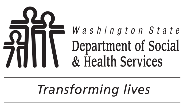 RESIDENTIAL CARE SERVICES (RCS)ADULT FAMILY HOME (AFH)ASSISTED LIVING FACILITY (ALF)ENHANCED SERVICES FACILITY (ESF)RCS (AFH, ALF, ESF) Community Programs Infection Prevention and Control (IPC) Inspection ToolRESIDENTIAL CARE SERVICES (RCS)ADULT FAMILY HOME (AFH)ASSISTED LIVING FACILITY (ALF)ENHANCED SERVICES FACILITY (ESF)RCS (AFH, ALF, ESF) Community Programs Infection Prevention and Control (IPC) Inspection ToolRESIDENTIAL CARE SERVICES (RCS)ADULT FAMILY HOME (AFH)ASSISTED LIVING FACILITY (ALF)ENHANCED SERVICES FACILITY (ESF)RCS (AFH, ALF, ESF) Community Programs Infection Prevention and Control (IPC) Inspection ToolRESIDENTIAL CARE SERVICES (RCS)ADULT FAMILY HOME (AFH)ASSISTED LIVING FACILITY (ALF)ENHANCED SERVICES FACILITY (ESF)RCS (AFH, ALF, ESF) Community Programs Infection Prevention and Control (IPC) Inspection ToolRESIDENTIAL CARE SERVICES (RCS)ADULT FAMILY HOME (AFH)ASSISTED LIVING FACILITY (ALF)ENHANCED SERVICES FACILITY (ESF)RCS (AFH, ALF, ESF) Community Programs Infection Prevention and Control (IPC) Inspection ToolFACILITY NAMEFACILITY NAMEFACILITY NAMELICENSE NUMBERRESIDENTIAL CARE SERVICES (RCS)ADULT FAMILY HOME (AFH)ASSISTED LIVING FACILITY (ALF)ENHANCED SERVICES FACILITY (ESF)RCS (AFH, ALF, ESF) Community Programs Infection Prevention and Control (IPC) Inspection ToolRESIDENTIAL CARE SERVICES (RCS)ADULT FAMILY HOME (AFH)ASSISTED LIVING FACILITY (ALF)ENHANCED SERVICES FACILITY (ESF)RCS (AFH, ALF, ESF) Community Programs Infection Prevention and Control (IPC) Inspection ToolRESIDENTIAL CARE SERVICES (RCS)ADULT FAMILY HOME (AFH)ASSISTED LIVING FACILITY (ALF)ENHANCED SERVICES FACILITY (ESF)RCS (AFH, ALF, ESF) Community Programs Infection Prevention and Control (IPC) Inspection ToolRESIDENTIAL CARE SERVICES (RCS)ADULT FAMILY HOME (AFH)ASSISTED LIVING FACILITY (ALF)ENHANCED SERVICES FACILITY (ESF)RCS (AFH, ALF, ESF) Community Programs Infection Prevention and Control (IPC) Inspection ToolRESIDENTIAL CARE SERVICES (RCS)ADULT FAMILY HOME (AFH)ASSISTED LIVING FACILITY (ALF)ENHANCED SERVICES FACILITY (ESF)RCS (AFH, ALF, ESF) Community Programs Infection Prevention and Control (IPC) Inspection ToolPROVIDER / LICENSEE NAMEPROVIDER / LICENSEE NAMEPROVIDER / LICENSEE NAMECD NUMBERRESIDENTIAL CARE SERVICES (RCS)ADULT FAMILY HOME (AFH)ASSISTED LIVING FACILITY (ALF)ENHANCED SERVICES FACILITY (ESF)RCS (AFH, ALF, ESF) Community Programs Infection Prevention and Control (IPC) Inspection ToolRESIDENTIAL CARE SERVICES (RCS)ADULT FAMILY HOME (AFH)ASSISTED LIVING FACILITY (ALF)ENHANCED SERVICES FACILITY (ESF)RCS (AFH, ALF, ESF) Community Programs Infection Prevention and Control (IPC) Inspection ToolRESIDENTIAL CARE SERVICES (RCS)ADULT FAMILY HOME (AFH)ASSISTED LIVING FACILITY (ALF)ENHANCED SERVICES FACILITY (ESF)RCS (AFH, ALF, ESF) Community Programs Infection Prevention and Control (IPC) Inspection ToolRESIDENTIAL CARE SERVICES (RCS)ADULT FAMILY HOME (AFH)ASSISTED LIVING FACILITY (ALF)ENHANCED SERVICES FACILITY (ESF)RCS (AFH, ALF, ESF) Community Programs Infection Prevention and Control (IPC) Inspection ToolRESIDENTIAL CARE SERVICES (RCS)ADULT FAMILY HOME (AFH)ASSISTED LIVING FACILITY (ALF)ENHANCED SERVICES FACILITY (ESF)RCS (AFH, ALF, ESF) Community Programs Infection Prevention and Control (IPC) Inspection ToolRCS STAFF NAMERCS STAFF NAMERCS STAFF NAMEENTRANCE DATEThis tool is for licensing inspections in AFH, ALF, and ESF Long-term care (LTC) settings.  Assess elements through a combination of observations, interviews, and record review throughout the visit.  This form is an adjunct to licensing forms used for each inspection.  Check “Yes,” “No,” or “N/A” on this tool.  If “No” is checked, document findings in the notes section and/or on
DSHS 00-412A.This tool is for licensing inspections in AFH, ALF, and ESF Long-term care (LTC) settings.  Assess elements through a combination of observations, interviews, and record review throughout the visit.  This form is an adjunct to licensing forms used for each inspection.  Check “Yes,” “No,” or “N/A” on this tool.  If “No” is checked, document findings in the notes section and/or on
DSHS 00-412A.This tool is for licensing inspections in AFH, ALF, and ESF Long-term care (LTC) settings.  Assess elements through a combination of observations, interviews, and record review throughout the visit.  This form is an adjunct to licensing forms used for each inspection.  Check “Yes,” “No,” or “N/A” on this tool.  If “No” is checked, document findings in the notes section and/or on
DSHS 00-412A.This tool is for licensing inspections in AFH, ALF, and ESF Long-term care (LTC) settings.  Assess elements through a combination of observations, interviews, and record review throughout the visit.  This form is an adjunct to licensing forms used for each inspection.  Check “Yes,” “No,” or “N/A” on this tool.  If “No” is checked, document findings in the notes section and/or on
DSHS 00-412A.This tool is for licensing inspections in AFH, ALF, and ESF Long-term care (LTC) settings.  Assess elements through a combination of observations, interviews, and record review throughout the visit.  This form is an adjunct to licensing forms used for each inspection.  Check “Yes,” “No,” or “N/A” on this tool.  If “No” is checked, document findings in the notes section and/or on
DSHS 00-412A.This tool is for licensing inspections in AFH, ALF, and ESF Long-term care (LTC) settings.  Assess elements through a combination of observations, interviews, and record review throughout the visit.  This form is an adjunct to licensing forms used for each inspection.  Check “Yes,” “No,” or “N/A” on this tool.  If “No” is checked, document findings in the notes section and/or on
DSHS 00-412A.This tool is for licensing inspections in AFH, ALF, and ESF Long-term care (LTC) settings.  Assess elements through a combination of observations, interviews, and record review throughout the visit.  This form is an adjunct to licensing forms used for each inspection.  Check “Yes,” “No,” or “N/A” on this tool.  If “No” is checked, document findings in the notes section and/or on
DSHS 00-412A.This tool is for licensing inspections in AFH, ALF, and ESF Long-term care (LTC) settings.  Assess elements through a combination of observations, interviews, and record review throughout the visit.  This form is an adjunct to licensing forms used for each inspection.  Check “Yes,” “No,” or “N/A” on this tool.  If “No” is checked, document findings in the notes section and/or on
DSHS 00-412A.This tool is for licensing inspections in AFH, ALF, and ESF Long-term care (LTC) settings.  Assess elements through a combination of observations, interviews, and record review throughout the visit.  This form is an adjunct to licensing forms used for each inspection.  Check “Yes,” “No,” or “N/A” on this tool.  If “No” is checked, document findings in the notes section and/or on
DSHS 00-412A.Observe staff and residents are following standard precautionsObserve staff and residents are following standard precautionsObserve staff and residents are following standard precautionsObserve staff and residents are following standard precautionsObserve staff and residents are following standard precautionsObserve staff and residents are following standard precautionsObserve staff and residents are following standard precautionsObserve staff and residents are following standard precautionsObserve staff and residents are following standard precautionsYesNoN/AVisit ObservationVisit ObservationVisit ObservationVisit NotesVisit NotesVisit NotesHand washing / hand sanitizer available and used properly.Hand washing / hand sanitizer available and used properly.Hand washing / hand sanitizer available and used properly.Glove use; handling / bagging of soiled items.Glove use; handling / bagging of soiled items.Glove use; handling / bagging of soiled items.Respiratory hygiene / cough etiquette, tissues and waste receptacles.Respiratory hygiene / cough etiquette, tissues and waste receptacles.Respiratory hygiene / cough etiquette, tissues and waste receptacles.Resident placement (isolation) if needed.Resident placement (isolation) if needed.Resident placement (isolation) if needed.Cleaning and disinfecting care equipment and environment (technique, timing, and produce use).Cleaning and disinfecting care equipment and environment (technique, timing, and produce use).Cleaning and disinfecting care equipment and environment (technique, timing, and produce use).Safe laundry and textile handling (soiled laundry contained, staff do not hold soiled laundry against torso or clothing).Safe laundry and textile handling (soiled laundry contained, staff do not hold soiled laundry against torso or clothing).Safe laundry and textile handling (soiled laundry contained, staff do not hold soiled laundry against torso or clothing).Safe injection practice (clean designated prep area, disinfect before piercing.Safe injection practice (clean designated prep area, disinfect before piercing.Safe injection practice (clean designated prep area, disinfect before piercing.Sharps safety (dedicated, clearly labeled sharps container, replaced before overfilling).Sharps safety (dedicated, clearly labeled sharps container, replaced before overfilling).Sharps safety (dedicated, clearly labeled sharps container, replaced before overfilling).IPC Policies (ALF, ESF) and Procedures (AFH)IPC Policies (ALF, ESF) and Procedures (AFH)IPC Policies (ALF, ESF) and Procedures (AFH)IPC Policies (ALF, ESF) and Procedures (AFH)IPC Policies (ALF, ESF) and Procedures (AFH)IPC Policies (ALF, ESF) and Procedures (AFH)Policy Review NotesPolicy Review NotesPolicy Review Notes	Policies or procedures include:Standard precautions (see list under Observations)Transmission-based precautionsReference National / State standardsOutbreak managementSick leave and ill staff management	Respiratory Protection Program (RPP) includes:	Written program, training, medical evaluation, fit testing, record keeping	Policies or procedures include:Standard precautions (see list under Observations)Transmission-based precautionsReference National / State standardsOutbreak managementSick leave and ill staff management	Respiratory Protection Program (RPP) includes:	Written program, training, medical evaluation, fit testing, record keeping	Policies or procedures include:Standard precautions (see list under Observations)Transmission-based precautionsReference National / State standardsOutbreak managementSick leave and ill staff management	Respiratory Protection Program (RPP) includes:	Written program, training, medical evaluation, fit testing, record keeping	Policies or procedures include:Standard precautions (see list under Observations)Transmission-based precautionsReference National / State standardsOutbreak managementSick leave and ill staff management	Respiratory Protection Program (RPP) includes:	Written program, training, medical evaluation, fit testing, record keeping	Policies or procedures include:Standard precautions (see list under Observations)Transmission-based precautionsReference National / State standardsOutbreak managementSick leave and ill staff management	Respiratory Protection Program (RPP) includes:	Written program, training, medical evaluation, fit testing, record keeping	Policies or procedures include:Standard precautions (see list under Observations)Transmission-based precautionsReference National / State standardsOutbreak managementSick leave and ill staff management	Respiratory Protection Program (RPP) includes:	Written program, training, medical evaluation, fit testing, record keepingProvider InterviewProvider InterviewProvider InterviewProvider InterviewProvider InterviewProvider InterviewProvider Interview NotesProvider Interview NotesProvider Interview NotesHow do you determine adequate PPE supplies, disposal, disinfectant, hand hygiene supplies, tissues / waste receptacles?How do you train staff about your IPC policies or procedures?How do you know staff are following IPC training?How do you determine adequate PPE supplies, disposal, disinfectant, hand hygiene supplies, tissues / waste receptacles?How do you train staff about your IPC policies or procedures?How do you know staff are following IPC training?How do you determine adequate PPE supplies, disposal, disinfectant, hand hygiene supplies, tissues / waste receptacles?How do you train staff about your IPC policies or procedures?How do you know staff are following IPC training?How do you determine adequate PPE supplies, disposal, disinfectant, hand hygiene supplies, tissues / waste receptacles?How do you train staff about your IPC policies or procedures?How do you know staff are following IPC training?How do you determine adequate PPE supplies, disposal, disinfectant, hand hygiene supplies, tissues / waste receptacles?How do you train staff about your IPC policies or procedures?How do you know staff are following IPC training?How do you determine adequate PPE supplies, disposal, disinfectant, hand hygiene supplies, tissues / waste receptacles?How do you train staff about your IPC policies or procedures?How do you know staff are following IPC training?Resource LinksResource LinksResource LinksResource LinksResource LinksResource LinksResource LinksResource LinksResource LinksAlcohol Based Hand Rub (ABHR) Environmental Protection Agency (EPA)Personal Protective Equipment (PPE)Alcohol Based Hand Rub (ABHR) Environmental Protection Agency (EPA)Personal Protective Equipment (PPE)Alcohol Based Hand Rub (ABHR) Environmental Protection Agency (EPA)Personal Protective Equipment (PPE)Alcohol Based Hand Rub (ABHR) Environmental Protection Agency (EPA)Personal Protective Equipment (PPE)Standard Precautions  Transmission Based Precautions Outbreak definitionStandard Precautions  Transmission Based Precautions Outbreak definitionStandard Precautions  Transmission Based Precautions Outbreak definitionRespiratory Protection Program Respiratory Protection Program for Long-Term Care FacilitiesRespiratory Protection Program Respiratory Protection Program for Long-Term Care Facilities